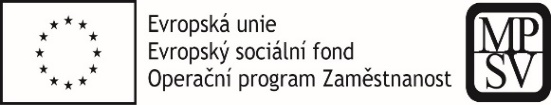 Plán výchovy a péče s názvemŘídečské celoroční dobrodružstvíProvozní doba:  6.30 – 15.30Kapacita: 5 dětí, od 2 do 6 letTyp zařízení:  zařízení služby péče o dítě v dětské skupině Dětské studio ŘídečKontakty :Obec ŘÍDEČDětské studioŘídeč č. 307785 01 ŠternberkSprávce dětské skupiny:  Jaroslav MÍČA, tel.: +420 604559725,  e-mail :  micajarda@seznam.cz Pečující osoba:  Krecová Jana,  tel.: + 420 736601707, 
Pečující osoba 2:  Alena Hrachovcová, tel.: + 420 773036093  od 1.1.2018 – 31.12.2018 Dohoda o provedení pracíPečující osoba 3: Veronika Krňávková, tel.: + 420 737010125 od 1.4.2018 – 30.4.2018 Dohoda o provedení prací Pomocná osoba - úklid: Zdeňka Stejskalová tel.:  +420 731122338Údržba :  zaměstnanec obce na Dohodu o provedení prací (L. Míča, J. Hrachovec)1. Podmínky péče o dítě v dětské skupině1.1. Věcné podmínkyProstory dětské skupiny se nacházejí v budově Obce Řídeč, na adrese Řídeč č. 307. Prostory plně vyhovují požadavkům dle zákona č. 247/2014 Sb., na zařízení služby péče o dítě v dětské skupině. Provoz DS byl zahájen 1. 9. 2016. Dětská skupina má kapacitu 5 dětí, je určena pro děti od 2 let do zahájení školní docházky. Provoz je v pracovní dny od 6.30 do 15.30 hodin. Rekonstrukce prostor a zřízení DS bylo financováno z rozpočtu obce Řídeč. Dětská skupina  úspěšně prošla registrací MPSV jako poskytovatel péče o děti v dětské skupině dle zákona č. 247/2014 Sb. Zařízení má k dispozici:  šatnu pro děti, hernu a  jídelnu,  hygienické prostory pro děti,  hygienické zázemí pro zaměstnance, sklad špinavého prádla a výdejnu stravy. Dětský nábytek je velikostně uzpůsoben věkové různorodosti dětí.K pobytu venku slouží zahrada za budovou Dětského studia  s veřejným dětským hřištěm a dále  víceúčelové a dětské hřiště  v docházkové vzdálenosti –  ve sportovním areálu obce Řídeč. V zimním období děti využívají k pohybovým aktivitám obecní tělocvičnu v budově č. 304 Řídeč. Hřiště jsou vybavena hracími prvky pro děti od 2 let. Dětská skupina  je určena především pro děti rodičů z obce Řídeč. Dětská skupina má za účel pomoci sladit rodičům pracovní a rodinný život, zejména pak návrat z rodičovské dovolené na trh práce. 1.2. ŽivotosprávaDenní řád dětské skupiny je dostatečně pružný s ohledem na individuální potřeby dětí a jejich různorodý věk. Střídá se volná hra dětí, řízená činnost a doba odpočinku. Denní provoz dětské skupiny je uzpůsoben tak, aby co nejlépe vyhovoval rodičům.  Děti mají celodenně k dispozici pitný režim, jsou podávány neslazené nápoje (čaj a voda). Umožňujeme dětem dle klimatických podmínek dostatečně dlouhý pobyt na čerstvém vzduchu (minimálně hodinu denně). Skladba jídelníčku je vyvážená, stravu dováží poskytovatel služby z jídelny Paseka, zemědělská a.s.  Babice.   Mezi jednotlivými jídly jsou dodržovány vhodné intervaly. Děti nejsou do jídla nuceny, jsou vedeny k samostatnému jezení, menším dětem dopomáháme, ale nekrmíme je. Odpoledního spánku využívají zejména malé děti, ostatní podle potřeby mohou odpočívat a po vyslechnutí pohádky mohou zvolit odpočinkový program. Respektujeme individuální potřeby aktivity, spánku a odpočinku jednotlivých dětí, ve třídě máme relaxační kout a čtenářský koutek. Je také dbáno na dostatečné soukromí dětí. 1.3. Podmínky zajištění bezpečnosti a ochrany zdraví dětí a jejich ochrany před sociálně patologickými jevy a před projevy diskriminace, nepřátelství nebo násilíDětská skupina je vedena tak, aby se kolektiv dětí v dětské skupině vyvaroval sociálně patologickým jevům při pobytu v DS, na což dohlíží po celou dobu pečující osoba v  DS.1.4. Psychosociální podmínkyFungování dětské skupiny je založeno na pocitu spokojenosti jak u dětí, tak dospělých. Naší snahou je, aby se děti cítily jistě a bezpečně. Pečující osoby jim jsou partnerem, který je provází celým dnem a reaguje na jejich potřeby. Naším cílem je, aby děti v DS měly:Pocit bezpečí a láskySamostatnostiMožnosti zařadit se mezi vrstevníkyProto také:Povzbuzujeme děti pochvalouPřistupujeme k dětem s ohledem na jejich věkové a individuální zvláštnostiRespektujeme přirozené potřeby dětí (potřebu spánku, odpočinku, ale i volného pohybu)Vytváříme dostatek podnětů během celého pobytu v DSPečující osoby naplňují tento cíl ve všech činnostech během celého dne, respektují individuální i věkové zvláštnosti dětí a charakter skupiny, se kterou pracují. Ve skupinkách nebo individuálně se věnují přípravě starších dětí do školy a mladším dětem při upevňování různých dovedností. K veškerým činnostem se snažíme děti co nejvíce motivovat. Naše DS se snaží všestranně rozvíjet osobnost dítěte ve všech oblastech psychosociálního a fyzického vývoje.1.5. Spoluúčast rodičůDS chce být partnerem rodičů při výchově a vzdělávání dětí. Spolupráci rodičů a pečujících osob považujeme v péči - výchově – vzdělávacím procesu za klíčovou. Individuálně sledujeme potřeby jednotlivých rodin a pracovníci DS se jim snaží vyhovět. S rodiči individuálně konzultujeme, jak jejich dítě prospívá a domlouváme se na společném postupu ve výchově a na řešení případných problémů. Pečující osoby operativně informují rodiče dle potřeby, stejně tak mají rodiče možnost kdykoli hovořit s pečující osobou při předávání dítěte.Rodiče jsou o chodu skupiny, mimořádných akcích a dalších událostech informováni osobně pracovnicemi DS, telefonicky, informační nástěnkou, informačními e-maily nebo SMS zprávami. V adaptační době mají rodiče možnost trávit s dítětem v DS čas, aby si mohlo dítě lépe přivyknout prostředí a seznámit se s personálem a ostatními dětmi. Kontakt s rodiči je udržován na každodenní bázi osobními rozhovory při přebírání a předávání dítěte. Rodiče jsou na konci adaptační doby informování o stavu adaptace dítěte. Rodiče jsou do dění DS zapojováni na besídkách pro rodiče a různých vystoupeních, kde děti z dětské skupiny reprezentují  své dovednosti. Našich přátelských setkání se účastní nejen rodiče, ale také sourozenci a prarodiče. 2. Organizace výchovy a péče2.1. Organizace dětské skupinyDětská skupina  má kapacitu 5 dětí. Ve skupině jsou děti od dvou do šesti let. Toto rozpětí vyžaduje individuální přístup k dětem, během níž jsou zohledňovány individuální potřeby jednotlivých dětí. Obsah vzdělávání se různí podle aktuálních potřeb dětí, jejich stupni vývoje (věku) a probíraných témat. Pečující osoba  vede plán výchovy a zodpovídá za jejich vzdělávací plán. V průběhu dne mají děti dostatek možností kontaktu mezi sebou a mají tak možnost využívat klady, které poskytuje věkově heterogenní skupina dětí. Děti ve věkově smíšené dětské skupině se zároveň učí ohleduplnosti, chápavosti, pomoci menším dětem a malé děti se učí od starších kamarádů, kteří jsou pro ně zároveň motivací a vzorem.2.2.  Řízení dětské skupinyChod dětské skupiny zabezpečuje správce dětské skupiny. Za plán výchovy a péče zodpovídá  pečující osoba. Chod dětské skupiny se řídí  Provozním řádem dětské skupiny  v  zařízení péče o dítě Dětského studia. 2.3. Personální obsazení DS :  v dětské skupině pracuje 1 pečující osoba na hlavní pracovní poměr, 1 pečující osoba na  DPP splňují kvalifikační požadavky dle zákona č. 247/2014 Sb.  Pečující osoba na HPP je zodpovědná za administrativu spojenou s chodem DS. Je navázána také spolupráce na  DPP na zastupování pečující  osoby v době čerpání dovolené a nemocnosti či jiných nepředvídatelných okolností. Pečující osoba zajišťuje dodržování vzdělávacího plánu (výchova a péče)  o děti. V DS je zaměstnána také pomocná síla na DPP, která vykonává práci pomocného personálu (výdej jídla, mytí nádobí, uklízení a  také zodpovídá za denní úklid prostor DS.  Další osoba na DPP zjišťuje chod dětské skupiny po technické stránce a údržby.2.4. Formy a činnosti předškolního vzděláváníVe výchovně vzdělávacím programu se snaží pečující osoba poskytnout dostatek prostoru k vlastnímu vyjádření a uplatnění vlastních nápadů dětí. Během dne se střídají spontánní, řízené, skupinové i individuální činnosti.Tvořivé hry a spontánní činnosti:Ranní a odpolední hryMožnost výběru hračekHry individuální a skupinovéPoskytují dětem možnost navazování sociálních vazebKaždodenně jiná nabídka aktivitDidaktické pomůckyPokusyTělovýchovné chvilky:Jejich cílem je procvičení dechového a pohybového aparátu, podpora zdravého růstuZdravotní cvikyJsou zařazovány denně před svačinkou (rozcvička)  V průběhu dne nepravidelně zařazovány pro uvolnění a vybití energieZakončovány relaxací pro zklidněníSpolečné jídlo:Podává se 3x denně  (oběd a dvě svačinky)Děti jsou vedeny k samostatnosti a sebeobsluze (při odnášení tácků a hrníčků od svačinky, při nalévání čaje, rozdávání příborů u oběda, atd.)Při jídle jsou vedeny ke správnému používání a držení příboru, k dodržování pravidel stolování a čistoty kolem talířeDo jídla nenutíme, ale snažíme se vést děti alespoň k ochutnávání různých druhů zeleniny nebo méně obvyklých druhů jídelDěti nekrmíme, menším dětem dopomáhámeŘízené a společné činnosti:Prolínání všech výchov v řízených činnostech, během týdne se střídajíDěti jsou motivovány využíváním maňásků, pomůcek, obrázků, praktických ukázek, praktických činností a audiovizuální technikyVzdělávání formou hryJsou řízeny pečující osobou, mají stanovený cíl a vychází z potřeb a zájmu dětíProbíhají mezi dopolední svačinou a pobytem venkuŘízená společná činnost nebo hra může vzniknout kdykoli během dnePři zájmu dětí pokračuje po odpolední svačiněPobyt venku:Formou vycházky nebo pobytu na dětském hřišti nebo v tělocvičně v docházkové vzdálenostiMá za cíl dopřát dětem dostatek volnosti a přirozeného pohybuOdpolední spánek a odpočinek:Při odpoledním odpočinku jsou dětem čteny pohádky klasické – Němcová, Erben nebo pohádky moderní – Macourek, Čtvrtek, Petiška, PospíšilováPoslech pohádky z CD – pohádky převážně od českých autorů – Pohádky z pařezové chaloupky, Rumcajs, Pejsek a kočičkaVšechny děti si po obědě odpočinou na lůžku a ty, které neusnou, si po pohádce hrají v herně, tak aby nedocházelo k rušení ostatních dětí  Individuální práce:V heterogenní skupině dětí je velmi důležitá, nutnost rozdělit pracovní činnosti a vzdělávání dle věkových skupin s přihlédnutím na možnosti dětí se specifickými potřebami.Se skupinkou dětí nebo s jednotlivci – procvičování určité činnosti nebo dovednostiZařazení při hrách, řízených činnostech, v odpoledních činnostech nebo např. při nepříznivém počasí místo pobytu venkuFormou individuální práce probíhá předškolní příprava a práce s dětmi se specifickými vzdělávacími potřebami nebo s nadanými dětmiHygiena a sebeobsluha:Hygienické potřeby provádějí děti samostatně, při požádání jim pečující osoba pomůžeDěti jsou vedeny k samostatnosti: při mytí rukou, oblékání, svlékání, ukládání oblečení na ramínka, skládání oblečení v šatně a také při úklidu hračekPři složitějších činnostech pomáhá pečující osoba nebo starší kamarádiDěti jsou vedeny k ohleduplnosti a vzájemné pomociKomunikace mezi dětskou skupinou a rodinou:Probíhá každodenně při předávání dětí Schůzky rodičů dětí s pečujícími osobamiMožnost dojednat si individuální schůzku s vědoucí pečující osobouInformační nástěnka, poskytnutí informací přes internet, mobilní telefonSetkávání při akcích DS3. Charakteristika plánu výchovy a péčePlán výchovy a péče vychází z Rámcového vzdělávacího programu pro předškolní vzdělávání, je však upraven pro heterogenní skupinu dětí od dvou do šesti let. Na specifika potřeb dětí mladších tří let je kladen důraz na začlenění do kolektivu.  Stejně tak jsou ale zohledňovány potřeby starších dětí, se kterými je pracováno na předškolní přípravě. Výchova a péče v dětské skupině směřuje k všeobecnému rozvoji dítěte, na základech humanistické tradice a předávání českých kulturních tradic. Vzdělávání je v dětské skupině  zaměřeno z podstaty zřizovatele .  Obec Řídeč  si uvědomuje nutnost podpory  výchovy dětí  již od útlého věku, kdy se snaží vycházet vstříc pečující osobě o děti v dětské skupině při jejich vývoji a vzdělávání.3.1. Specifika plánu výchovy a péče v DS V rámci vzdělávacího plánu je kladen velký důraz na věk dětí.  U dvouletých dětí jsou aktivity zaměřeny na zvládnutí sebeobslužných činností v oblasti hygieny, stolování, rozvoj řeči a hry. U starších dětí je pak dbáno i na jejich samostatné oblékání, svlékání a obouvání. U všech věkových skupin je kladen důraz na rozvoj hrubé a jemné motoriky, rozvoj řeči a slovní zásoby. Technické vzdělávání je za podpory didaktických hraček a pomůcek využíváno k rozvoji jemné motoriky, předmatematických schopností a logického myšlení. Mladší děti jsou také dle svého zájmu zapojovány do pokusů cílených na děti starší. Vzdělávání, výchova a péče o děti v dětské skupině je individualizovaná. V dětské skupině  jsou respektovány potřeby docházejících dětí, dle věku, stupně jejich vývinu a vzdělávacích požadavků. 4. Vzdělávací obsah plánu výchovy a péče4.1. Plán výchovy a péče v dětské skupině s programem vzdělávání pro děti od 2 let s názvem Řídečské celoroční dobrodružství Plán výchovy a péče je rozdělen do integrovaných bloků, které obsahově kopírují vzdělávací program pro mateřské školy. Během roku děti provázejí  zvířátka, za kterými  děti chodí v rámci svých vycházek (daňčí a ovčí farma u Blahů), aby si děti osvojily lásku k přírodě a živým tvorům. Vzdělávací plán kopíruje roční cyklus a přirozeně se odvíjí od ročního, přírodního a společenského běhu. Srozumitelným způsobem jsou dětem osvětlována témata a události probíhající v danou roční dobu (tradice a svátky, změny v přírodě). Dětem jsou každodenní zkušeností a jim pochopitelným způsobem předávány informace o okolním světě. Umožňuje dětem učit se poznatky a dovednosti v reálných souvislostech.   Integrované bloky a jejich témataVítaní dětí  ve školičce po prázdnináchKouzla a barvy podzimuZimní radovánky v příroděZázraky jara a proměny přírodyPříprava na prázdniny Vítaní dětí  ve školičce po prázdnináchVítaní dětí  ve školičce po prázdnináchCílem tohoto bloku je seznámit děti formou hry jak se sebou navzájem, tak s novým prostředím dětské skupiny – zapamatovat si jména pečujících osob i ostatních dětí. Nové děti si budou v době adaptace, během které je úzce spolupracováno s rodiči, navykat na odloučení od rodičů. Děti se seznamují jak s prostředím, tak pravidly soužití v DS, stejně tak s pravidly prevence úrazů a zranění. Děti jsou vedeny k základním pravidlům hygieny a sebeobsluze.Kouzla a barvy podzimuBěhem podzimních měsíců  ještě probíhá adaptace dětí v dětské skupině, ale mohou již začít zkoumat změny, které podzim chystá pro přírodu. Na vycházkách lze pozorovat  mnohobarevnost  listů stromů, jejich barevnou škálu použijeme při výtvarných aktivitách. Děti budou zkoumat  i podzimní plody  jako jsou kaštany, ořechy, ale i jablíčka a z těchto tvořit různá zvířátka a další  postavičky.Zimní radovánky v příroděTento  blok má děti seznámit s nástupem zimy, dobou adventní, pečení  a vánoční atmosféry. Společnými silami bude vánoční výzdoba a pečení cukroví a perníčků. Také bude probíhat příprava na vánoční besídku a rozsvícení vánočního stromu. Děti se naučí těšit se z vlastnoručně vyrobených dárků.Nový rok začne tématem zdravého životního stylu a péči o zdraví. Pokud počasí dopřeje, budeme se věnovat taktéž zimním radovánkám,  na procházkách stopám zvířátek ve sněhu a nakonec se se zimou rozloučíme s příchodem prvních slunečních hřejivých paprsků.Zázraky jara a proměny přírody V tomto bloku se budeme věnovat probouzení přírody po zimním spánku -  rozkvetlým stromům, zelenající se trávě, rašícím listům na stromech a mláďatům na  daňčí a ovčí farmě u Blahů. Čas bude věnován také vztahu k přírodě a nutnosti ji chránit. Příprava na Velikonoce, dodržování tradice velikonočního hrkání  maškarní karneval jakožto i tradiční jarní úklid přírody v rámci projektu „Ukliďme Česko“  či  pálení čarodějnic Na Hliníku.Příprava na prázdniny Začátek léta a plody v podobě  třešní, jahod lákají k výrobě lahodných dobrot.  Budou se podnikat výlety do okolí, připravíme se na vystoupení na oslavách dne dětí a budeme celkově těžit z toho, co jsme se za celý rok naučili. Prostor bude věnován tématu přípravy na cestování během prázdnin s rodiči a to jak u nás v Česku tak v zahraničí.4.2.  Děti jsou zapojovány do realizace pokusů v nejvyšší možné míře (v rámci jejich vlastních schopností a bezpečnosti).  Snahou je také zapojování dětí do kolektivní práce. Děti jsou vedeny k objevení funkčnosti pokusů, samostatně přicházejí na to, jak pokusy fungují.5. Evaluace5.1. Oblasti hodnocenía) Naplňování cílů plánu výchovy a péče (PVP)b) Způsob realizace PVPc) Kvalitu podmínek vzděláváníd) Výsledky vzděláváníAd a) Po ukončení každého tématu pečující osoby zhodnotí, zda se děti dostatečně s daným tématem seznámily, zda byly splněny zadané úkoly a kterým dětem je třeba se ještě individuálně věnovat (např. po odpoledním odpočinku). Další zhodnocení povedou pečující osoby společně po ukončení každého integrovaného bloku. Do záznamových listů bude průběžně zapisováno, které úkoly dítě zvládlo a ke kterému datu a na co je třeba se ještě zaměřit.Ad b) Po ukončení každého tématu je zhodnoceno, zda byly využity vhodné formy řízených činností, individuální přístup, zda byl dán prostor všem dětem, dostatek pohybu, přiměřená náročnost, zda zvolené činnosti děti zaujaly a byly dostatečně rozmanité, vhodnost pomůcek. Další zhodnocení bude následovat po ukončení každého integrovaného bloku.Ad c) Po ukončení každého tématu pečující osoby společně zhodnotí, zda jsou v DS pro jednotlivá témata vhodné podmínky, pomůcky, počet dětí ve třídě, vhodné prostory, režim dne atd. Další hodnocení bude následovat po ukončení jednotlivých bloků. Na závěr školního roku bude zhodnocena spolupráce s MPO a s rodiči jednotlivých dětí. Ad d) Výsledky vzdělávání a pokroky jednotlivých dětí jsou zaznamenávány průběžně do záznamových listů od nástupu každého dítěte do DS až do ukončení docházky.Portfolio – složka pracovních listů a výkresů je zakládána vždy na 1 rok a na konci školního roku je předávána rodičům dítěte.6. Přílohy a dodatečné informace 6.1. Jak vybrat materiál? Hlína (keramická)Práce s keramickou hlínou rozvíjí u dítěte kognitivní a psychomotorický vývoj.V tematické části se zdokonaluje – 	představivost					fantazie					kreativitaTrojrozměrným cítěním uvolňuje emoce a vytváří si sociální stabilitu.Jednoduché provedeníDěti by neměly být přetíženy již při provádění úkolů, jinak dítě nebude dostatečně soustředěné a bude se stresovat. Pokusy musí být pro děti jednoduše zvládnutelné.Běžné každodenní materiály Důležité je, aby se k pokusům používaly materiály, které jsou pro děti běžně dostupné. Děti tak mohou pokusy opakovat dle libosti a sníží se tak i náklady.Sociální interakce Experimenty mají mnoho důsledků – při kolektivní práci dochází k rozvoji komunikačních dovedností, týmové spolupráce a sociálních interakcí. 6.2. Prostorové a věcné podmínky experimentůČas Pro experimenty a bádání musí být uzpůsobeno vzdělávací prostředí. Děti musí mít možnost se nerušeně věnovat pokusům a objevům. Zařízení Při práci s nebezpečnými materiály (vosk nebo plamen) musí být přijata příslušná bezpečnostní opatření. ProstorPro pokusy a experimenty musí být vyčleněno speciální místo, kde se jim děti mohou nerušeně věnovat. Pořádek a čistotaPro koutek s experimenty musí být určena (za pomoci dětí) jasná pravidla a musí být udržován pořádek.Volně dostupný materiálDěti mají mít volně přístupný materiál na pokusy a experimentování – základní 
a bezpečný materiál mají mít volně po ruce, aby se mohly samy pustit do bádání.6.3. Přístup vychovatelů/pedagogických pracovníků Ochota experimentovat Dospělí, kteří s dětmi pokusy provádí, musí být pro dané úkoly připraveni. Jedná se nejen o teoretické znalosti daného problému, ale také o naladění se na dětské myšlení. Tím je dětem vytvořeno pozitivní a motivující prostředí. Dobré je si pokusy předem vyzkoušet.Trpělivost Je třeba dát dětem čas na prozkoumání všech aspektů fenoménu jejich vlastním tempem. Poskytnout jim dostatek času a prostoru pro vlastní úvahy.  Pečlivé plánování Důležité je připravit s předstihem veškerý materiál, kterého je třeba mít dostatek, aby každý pokus mohl být opakován. Pozorujte děti Děti musí být nejprve na experimentování zralé a fyzicky a psychicky připravené. Pokud provádění pokusů nezvládají, může být pro ně celá situace frustrující. Proto je nutné sledovat individuální schopnosti každého dítěte a v případě jim poskytnout pomoc, aby zvládly nejprve manipulaci s jednotlivými předměty/materiálem.Individuální asistence Pokud bude optimálně připravené učební prostředí, ve kterém mohou děti samostatně provádět experimenty, budou mít vyučující možnost jednotlivým dětem poskytnout individuální asistenci. Nevysvětlujte – podporujte diskuziJe dobré nevysvětlovat předem, ale naopak podpořit diskuzi mezi dětmi, aby se nad danou problematikou samy zamyslely. Držte se motta: „Když mi je uvedeno vysvětlení, pak se nemusím sám zamýšlet.“Při výběru experimentů je nutné brát ohled na prostorové podmínky dětské skupiny/mateřské školy či na možnosti vyučujících, na věk dětí a na jejich předchozí znalosti a zkušenosti. 6.4. Principy každodenních experimentů:Experimenty v každodenním životě mají otevřený výsledek, můžeme neustále navazovat a improvizovat dle zájmu a otázek dětí. Spontánní experimenty mají tu výhodu, že u nich můžeme změnit podmínky a pokaždé může pokus vypadat jinak.Jako příklad uveďme pokus s vodou a rozpustnou šumivou tabletou.  Můžeme si na nich ukázat jednak gravitaci (klesání tablety ke dnu), tak sycení nápojů – bublinky, tak ochucování a obarvování (mísení). Spontánní experimenty v každodenních situacích - poskytuje jasné návody, a uvádí strukturu pokusů:1) Situace – Vysvětlíme dětem situaci, která experimentem nastane; hlavně se snažíme vybrat spontánní experimenty, které mohou děti znovu a znovu zažít.2) Zájem – snažíme se v dětech vzbudit zájem, ukázat si, co je na tom zajímavého.  3) Rušivé elementy – měli bychom mít na paměti, že i přes naši pečlivou přípravu mohou nastat rušivé vlivy nebo okolnosti, které naše snažení znesnadní/zkazí (děti nemusí mít chuť se tématu věnovat, nebo mohou  být příliš hlasité, mohou se ušpinit, umokřit).4) Aktualizaci pečujících osob je v DS oprávněn provádět průběžně zřizovatel DS, což je Obec Řídeč.  Schváleno zastupitelstvem obce Řídeč dne  27.6.2016 pod usnesením č.  4/7/2016.                                                                                                                                                                                                 Jaroslav Míča                                                                                                                                                                                                      starostaNázev integrovaného blokuTémataOčekávané výstupyPokusyVítaní dětí  ve školičce po prázdnináchAdaptace dětí v prostředí dětské skupinyOrientace na novém místěNavazování kontaktů s vrstevníkyNaučit se vhodně komunikovatOdloučit se od rodičů na určitou dobuVyužití přírodních materiálů při hřeVítaní dětí  ve školičce po prázdnináchJak se tráví denNávyk na režim DSMotivace k sebeobsluzeBezpečná orientace dětské skupině – značka, ručník, skříňkaZvládnutí základních hygienických návyků úměrně věkuUčíme se mísit barvy, malovat různými materiályVítaní dětí  ve školičce po prázdnináchJsme kamarádiPochopení pravidel společného soužitíSprávné zacházení s hračkami a pravidla úkliduRespektování potřeb druhýchUčíme se lepit a stříhatVítaní dětí  ve školičce po prázdnináchJá a moje rodinaUmět představit sebe a svou rodinuZnát své jméno a příjmení, případně i adresuVyprávění krátkého příběhuVýroba modelu domu, ve kterém bydlímeVítaní dětí  ve školičce po prázdnináchJak se chovat na cestáchChovat se obezřetně při cestách na veřejných komunikacích, bezpečnost na vycházkách a hřištiPohyb –  bezpečně po komunikacíchKouzla a barvy podzimuNa zahrádceZaregistrovat změny ve svém okolí –  pozorovat změny přírodyUmět zpracovat ovoce – jablkaPoznat základní barvyVšímat si barev podzimu a změn – znát názvy rostlin a jejich plodůVýroba jablečných dobrot – křížaly, čaj, závinKouzla a barvy podzimu Zkoumání přírodyHrát si s přírodninamiRozpoznávat listnaté a jehličnaté stromyPokus s šiškou – kdy se uzavře a kdy otevřeKouzla a barvy podzimuPapírový drak letí do oblakRozvíjení motoriky, pracovní zručnosti, výroba dle daného postupuVzduch a jeho proudění – pokus s pingpongovým míčkem a fénemZimní radovánky v příroděJak se stromy a keře loučily se zvířátkyZískání vztahu k příroděMít povědomí o zimním spánku zvířat, uvědomění si nutnosti péče o některá zvířátkaOdlévání stop zvířat a jejich přiřazováníVýroba krmítkaZimní radovánky v příroděPřijde k nám čert s mikulášemUvědomit si chování lidí k sobě navzájemRozlišovat společensky nežádoucí chováníNaučit se nazpaměť krátké textyMalování uhlem, prašnými křídamiZimní radovánky v příroděTěšíme se  na VánoceSeznámit se s tradicemi a zvykyVnímat estetickou hodnotu výzdobyUmět ve styku s ostatními lidi pozdravit, poděkovat, rozloučit se a reagovat na přání Výroba vlastnoručních dárků a adventní výzdobyZimní radovánky v příroděLéčení zvířátekMít povědomí o významu péče o čistotu a zdraví, aktivního pohybu a zdravé výživyRozlišit známé chutěOchutnáváme ovoce a poznáváme podle chuti, hry se smyslyZimní radovánky v příroděCo se můžeme dozvědět všechno o lidechPojmenovat části těla a některé orgány, znát základní pojmy spjaté se zdravím a pohybemVnímat a rozlišovat všemi smyslyPrakticky, kde které orgány v lidském těle naleznemeZimní radovánky v příroděČemu věřit a nevěřit Seznámit se s lidovými zvyky
Porozumět slyšenému textuVýroba masopustních masekZázraky jara a proměny přírody Jak jsme přivolali jaroUmět rozpoznat roční dobyUvědomit si probouzející si příroduUvědomit si nutnost chránit přírodu, získat k ní pozitivní vztahTřídíme a recyklujeme Zázraky jara a proměny přírody Jak se semínko probouzíPochopit cestu od semínka k rostlině/ploduPoznat jarní rostlinyZvládat jednoduché pracovní úkonySoustředit se na činnost a její dokončeníRytmizace písniček a básničekSetí fazolí, obilí,  zahradničeníZázraky jara a proměny přírody Poznáváme zvířátkaZnát domácí a chovná zvířata a jejich mláďataOrientovat se v číselné řaděPorovnat a uspořádat předmětyPraktická výuka při toulkách  naší vesnicíZázraky jara a proměny přírody Velikonoční kouzleníZvládnout jemnou motorikuOsvojit si poznatky o velikonočních zvycíchMíchání barevSetí obilíZázraky jara a proměny přírody Přiletěla čarodějniceSledovat a vyprávět příběh, pohádkuSpontánně se vyjadřovatČarodějnický kotlík, čarodějnické rejdění Na HliníkuZázraky jara a proměny přírody poznáváme dějinySeznámení se s mapou a významnými místy ČRRozpoznání státních symbolů (vlajka)Poslech textů českých bájí a pověstí, jejich výtvarné ztvárněníSledovat a zachytit hlavní myšlenku příběhuRozvoj prostorové představivostiTvorba vlajky naší země, malování dobových postavičekZázraky jara a proměny přírody Koloběh přírodySeznámení se s koloběhem vody v příroděUmět popsat počasí a jeho aktuální stavVýznam vody, její skupenstvíPočasí – duha a barevné spektrumRozpoznání potoka,řeky,rybníku,mořePříprava na prázdniny Co nás v létě těšíSeznámení dětí s letní přírodouVyprávění souvislého příběhuZískání poznatků o ovoci, zelenině a květinách, které v tuto roční dobu rostouZáměrně používat smysly  - rozlišovat známé chutě, vůněTrávení volného času – zapamatovat si základy bezpečnosti při sportuVýroba domácích koktejlů z ovocePříprava na prázdniny  U mořeNácvik grafomotorikySprávný úchop tužkyRozlišit obrazové symboly, znakyPoznatky o mořských živočišíchMořské vlny Medúza v lahviPříprava na prázdniny  Mezi pirátyRozlišení geometrických tvarů, orientace v prostoru Orientovat se v časových údajích (den, noc, ráno, večer)Pokusy s vodou, co plave a co ne, výroba ponorkyPříprava na prázdniny U protinožcůMít poznatky o existenci různých národů a kulturPoznat, že lidé mluví různými jazyky a že se je můžeme učitZvuk – vyrábíme hudební nástroje, píšťalky, bubínkyPříprava na prázdniny Jedeme do Afriky prstem po mapěUvědomit si odlišnosti a přesto vědět, že si jsou všichni rovni bez ohledu a barvu pletiNaučit se toleranci k jiným etnikůmTeplo a jeho vliv na materiál, sluneční svit a jeho potřeba pro rostliny